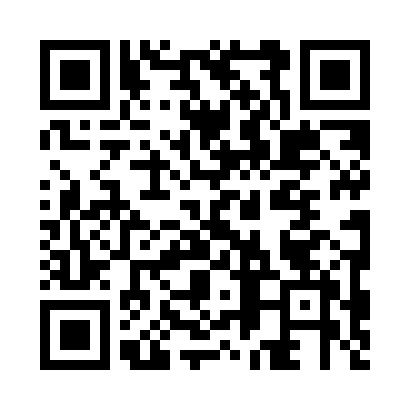 Prayer times for Estradas, PortugalMon 1 Apr 2024 - Tue 30 Apr 2024High Latitude Method: Angle Based RulePrayer Calculation Method: Muslim World LeagueAsar Calculation Method: HanafiPrayer times provided by https://www.salahtimes.comDateDayFajrSunriseDhuhrAsrMaghribIsha1Mon5:477:161:356:057:549:182Tue5:467:151:356:067:559:193Wed5:447:131:356:067:569:214Thu5:427:121:346:077:579:225Fri5:417:111:346:077:589:236Sat5:397:091:346:087:599:247Sun5:377:081:336:098:009:258Mon5:367:061:336:098:019:269Tue5:347:051:336:108:029:2710Wed5:327:031:336:108:039:2811Thu5:307:021:326:118:039:2912Fri5:297:001:326:118:049:3113Sat5:276:591:326:128:059:3214Sun5:256:581:326:128:069:3315Mon5:246:561:316:138:079:3416Tue5:226:551:316:138:089:3517Wed5:206:541:316:148:099:3618Thu5:196:521:316:148:109:3819Fri5:176:511:306:158:119:3920Sat5:156:501:306:158:129:4021Sun5:146:481:306:168:129:4122Mon5:126:471:306:168:139:4323Tue5:106:461:306:178:149:4424Wed5:096:441:306:178:159:4525Thu5:076:431:296:188:169:4626Fri5:066:421:296:188:179:4727Sat5:046:411:296:198:189:4928Sun5:026:391:296:198:199:5029Mon5:016:381:296:208:209:5130Tue4:596:371:296:208:219:52